Publicado en Madrid el 08/04/2020 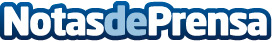 ODILO, el "Netflix" educativo que usan los colegios para la formación online durante los cierres escolaresLa compañía española ODILO ha sido la elegida por 8 Ministerios de Educación de diferentes países y más de 1.000 colegios e instituciones educativas en todo el mundo para diseñar sus programas de formación online durante el cierre escolarDatos de contacto:Andrea670597965Nota de prensa publicada en: https://www.notasdeprensa.es/odilo-el-netflix-educativo-que-usan-los Categorias: Nacional Educación Sociedad Emprendedores E-Commerce Ocio para niños http://www.notasdeprensa.es